МИНИСТЕРСТВО ОБРАЗОВАНИЯ И НАУКИ МУРМАНСКОЙ ОБЛАСТИГАУДПО МО «ИНСТИТУТ РАЗВИТИЯ ОБРАЗОВАНИЯ»Региональный конкурс «Педагогический триумф»Номинация «Воспитать человека»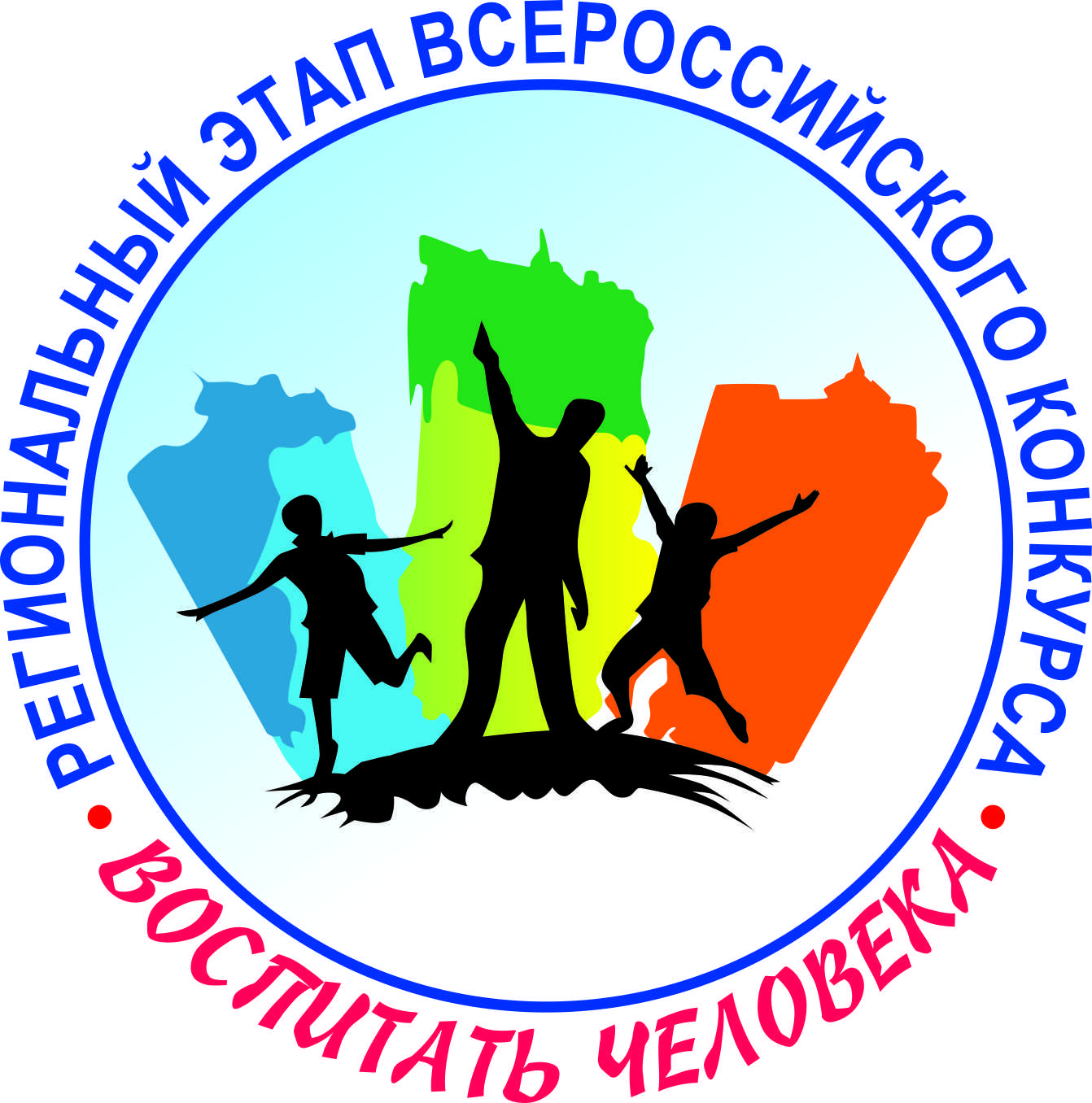 19–21 апреля 2017 годаПРОГРАММАг. Мурманск Регламент работы конкурса19 апреляМБОУ г. Мурманска «Средняя общеобразовательная школа № 56», 
г. Мурманск, ул. Седова, д. 813.30–13.30. Регистрация участников и членов жюри конкурса13.30–14.00. Организационное собрание участников конкурса.(1 этаж, актовый зал)13.30–14.00. Совещание жюри конкурса (1 этаж, кабинет № 6)14.00–15.00. Открытие номинации «Воспитать человека» регионального конкурса «Педагогический триумф» (1 этаж, актовый зал)15.00–15.20. Фотографирование участников конкурса(1 этаж, актовый зал)КОНКУРСНОЕ ЗАДАНИЕ ПРЕЗЕНТАЦИЯ «Коротко о главном»15.20–15.25. Представление жюри конкурса конкурсантам(1 этаж, актовый зал)15.20–15.25. Жеребьёвка участников конкурса15.30–17.00. Презентация «Коротко о главном»(1 этаж, актовый зал)17.00–17.30. Совещание членов жюри.                        Подведение итогов конкурсного задания «Коротко о главном»(1 этаж, актовый зал)…… 16.30.       Знакомство с МБОУ г. Мурманска «Средняя общеобразовательная школа № 56». Подготовка к конкурсному заданию «Мы вместе!»  20 апреляМБОУ г. Мурманска «Средняя общеобразовательная школа № 56», 
г. Мурманск, ул. Седова, д. 8КОНКУРСНОЕ ЗАДАНИЕ «Мы вместе!»Группа 109.00–09.40. Урванцева Александра Геннадьевна, учитель начальных классов,МБОУ г. Мурманска «Средняя общеобразовательная школа № 27»(2 этаж, кабинет № 28, 4 класс)09.55–10.35. Егорова Наталья Валерьевна,  учитель английского языка,МБОУ г. Апатиты «Средняя общеобразовательная школа № 15»(3 этаж, кабинет № 41, 6 класс)10.55–11.35. Тригубенко Елена Викторовна, социальный педагог,МБОУ средняя общеобразовательная школа № 12, ЗАТО г. Североморск(2 этаж, кабинет № 28, 4 класс)11.55–12.35. Вдовенко Лариса Алексеевна, учитель начальных классов,МБОУ «Средняя общеобразовательная школа № 1», г. Кандалакша(2 этаж, кабинет № 29, 4 класс)12.55–13.35. Архипова Ксения Сергеевна, учитель русского языка и литературы,МБОУ г. Мурманска «Основная общеобразовательная школа № 37»(2 этаж, кабинет № 41, 8 класс)13.35–14.00. Подведение итогов работы жюри группы 1(2 этаж, кабинет № 41)……14.00         Объявление финалистов конкурса Группа 2 «Педагогический дебют»10.55–11.35. Глотова Анастасия Валерьевна, учитель начальных классов,МБОУ г. Апатиты «Средняя общеобразовательная школа № 14»(2 этаж, кабинет № 22, 2 класс)11.55–12.35. Кукуруза Наталья Викторовна, учитель начальных классов,МБОУ «Средняя общеобразовательная школа № 276», ЗАТО Александровск, г. Гаджиево(2 этаж, кабинет № 21, 3 класс)12.35–13.00. Подведение итогов работы жюри группы «Педагогический дебют»(2 этаж, кабинет № 21)……13.00         Объявление финалиста конкурса (2 этаж, кабинет № 21)21 апреляМБОУ г. Мурманска «Средняя общеобразовательная школа № 56», 
г. Мурманск, ул. Седова, д. 8ИМПРОВИЗИРОВАННЫЙ КОНКУРС «Воспитать человека…»10.00–11.00. Подготовка ролика «Воспитать человека…» (2 этаж, кабинет № 31)10.30–11.00. Совещание членов финального жюри регионального конкурса(1 этаж, актовый зал)11.00–11.05. Жеребьёвка финалистов конкурса (1 этаж, актовый зал)11.05–11.35. Представление конкурсного задания «Социальный ролик «Воспитать человека…»(1 этаж, актовый зал)КОНКУРСНОЕ ЗАДАНИЕ «Круглый стол»11.40–12.40. Конкурсное задание «Круглый стол»  (1 этаж, актовый зал)12.40–13.20. Подведение итогов работы финального жюри(1 этаж, актовый зал)       13.20.      Отъезд в ГАУДО МО «Мурманский областной центрдополнительного образования «Лапландия»,пр. Героев-Североморцев, д. 215.00–16.00. Торжественное закрытие регионального  конкурса «Педагогический триумф»(2 этаж, актовый зал)25 марта – 18 апреля– первый (заочный) тур конкурса 19 апреля                 – первый (очный) тур конкурса20 апреля– второй (очный) тур конкурса21 апреля– финальный тур конкурса